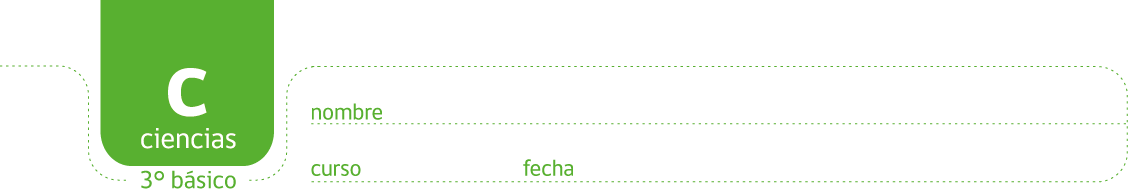 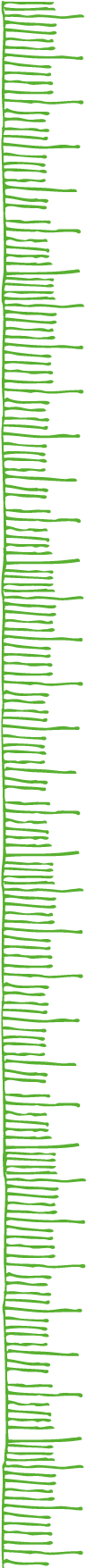 Texto: “Prácticas de higiene para la prevención de enfermedades”.Las malas prácticas de higiene favorecen la propagación de microorganismos y las enfermedades relacionadas a ellas, por eso es muy importante incorporar hábitos de higiene personal, de la casa y de los alimentos, y así favorecer la salud de las personas. Los microorganismos son muy pequeños, siendo algunos invisibles a la vista humana y se encuentran en todas partes. Ellos viven en el suelo, sobre todas las superficies, sobre la piel y también en el tracto  intestinal de personas y animales. Existen diferentes tipos de microorganismos. Algunos de ellos son buenos o beneficiosos para el cuerpo y ayudan a mantener una buena salud. Otros son malos o dañinos y pueden provocar enfermedades.Los microorganismos dañinos pueden causar enfermedades si los ingerimos en las comidas, en el agua que tomamos, o si entran a nuestro cuerpo por otra vía. Algunas enfermedades infecciosas más frecuentes, causadas por los microorganismos son: el tifus, la diarrea, la influenza, enfermedades de la piel, como la sarna, hepatitis, etc.Alimentación y vida saludable. http://www.fao.org/publications/es/.Lean junto con las compañeras y compañeros, el texto: “Prácticas de higiene para la prevención de enfermedades”.¿Qué ocurre cuando no se practican hábitos de aseo personal y del entorno? Expliquen.Conversen con sus compañeras y compañeros acerca de cómo se lavan las manos:Describan las acciones que realizan.